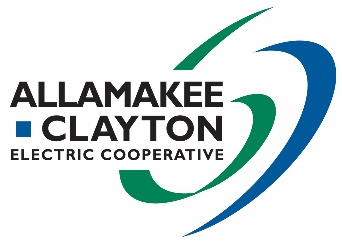                           Lighting   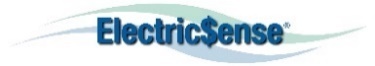                           Lighting                             Lighting                             Lighting   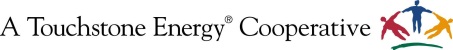 This institution is an equal opportunity provider.This institution is an equal opportunity provider.This institution is an equal opportunity provider.This institution is an equal opportunity provider.This institution is an equal opportunity provider.This institution is an equal opportunity provider.This institution is an equal opportunity provider.    2023 Energy Efficiency Incentive Form    2023 Energy Efficiency Incentive Form    2023 Energy Efficiency Incentive Form    2023 Energy Efficiency Incentive Form    2023 Energy Efficiency Incentive FormELIGIBILITY CRITERIAELIGIBILITY CRITERIAELIGIBILITY CRITERIAELIGIBILITY CRITERIAELIGIBILITY CRITERIAELIGIBILITY CRITERIAELIGIBILITY CRITERIAELIGIBILITY CRITERIAELIGIBILITY CRITERIAELIGIBILITY CRITERIAELIGIBILITY CRITERIAELIGIBILITY CRITERIANew equipment must be installed on cooperative’s lines.Incentive not to exceed the equipment cost.Incentives are in place through December 31, 2023.  Funds are limited so submit required documentation as soon as possible.Required documentation must be submitted within 3 months of purchase date.    Additional eligibility criteria may apply.  Program is subject to change or cancellation without notice.  Contact cooperative for details.Required documentation listed below must be submitted no later than 3 months after purchase date.   This incentive formA copy of your receipt or invoice for each item with purchase price(s) circled For fixtures (non-residential only), include packaging or documentation showing number of lumensSubmit required documentation to:  Allamakee-Clayton Electric Cooperative                                                                      PO Box 715                                                                      Postville, IA 52162-0715 | email: rwagner@acrec.coopNew equipment must be installed on cooperative’s lines.Incentive not to exceed the equipment cost.Incentives are in place through December 31, 2023.  Funds are limited so submit required documentation as soon as possible.Required documentation must be submitted within 3 months of purchase date.    Additional eligibility criteria may apply.  Program is subject to change or cancellation without notice.  Contact cooperative for details.Required documentation listed below must be submitted no later than 3 months after purchase date.   This incentive formA copy of your receipt or invoice for each item with purchase price(s) circled For fixtures (non-residential only), include packaging or documentation showing number of lumensSubmit required documentation to:  Allamakee-Clayton Electric Cooperative                                                                      PO Box 715                                                                      Postville, IA 52162-0715 | email: rwagner@acrec.coopNew equipment must be installed on cooperative’s lines.Incentive not to exceed the equipment cost.Incentives are in place through December 31, 2023.  Funds are limited so submit required documentation as soon as possible.Required documentation must be submitted within 3 months of purchase date.    Additional eligibility criteria may apply.  Program is subject to change or cancellation without notice.  Contact cooperative for details.Required documentation listed below must be submitted no later than 3 months after purchase date.   This incentive formA copy of your receipt or invoice for each item with purchase price(s) circled For fixtures (non-residential only), include packaging or documentation showing number of lumensSubmit required documentation to:  Allamakee-Clayton Electric Cooperative                                                                      PO Box 715                                                                      Postville, IA 52162-0715 | email: rwagner@acrec.coopNew equipment must be installed on cooperative’s lines.Incentive not to exceed the equipment cost.Incentives are in place through December 31, 2023.  Funds are limited so submit required documentation as soon as possible.Required documentation must be submitted within 3 months of purchase date.    Additional eligibility criteria may apply.  Program is subject to change or cancellation without notice.  Contact cooperative for details.Required documentation listed below must be submitted no later than 3 months after purchase date.   This incentive formA copy of your receipt or invoice for each item with purchase price(s) circled For fixtures (non-residential only), include packaging or documentation showing number of lumensSubmit required documentation to:  Allamakee-Clayton Electric Cooperative                                                                      PO Box 715                                                                      Postville, IA 52162-0715 | email: rwagner@acrec.coopNew equipment must be installed on cooperative’s lines.Incentive not to exceed the equipment cost.Incentives are in place through December 31, 2023.  Funds are limited so submit required documentation as soon as possible.Required documentation must be submitted within 3 months of purchase date.    Additional eligibility criteria may apply.  Program is subject to change or cancellation without notice.  Contact cooperative for details.Required documentation listed below must be submitted no later than 3 months after purchase date.   This incentive formA copy of your receipt or invoice for each item with purchase price(s) circled For fixtures (non-residential only), include packaging or documentation showing number of lumensSubmit required documentation to:  Allamakee-Clayton Electric Cooperative                                                                      PO Box 715                                                                      Postville, IA 52162-0715 | email: rwagner@acrec.coopNew equipment must be installed on cooperative’s lines.Incentive not to exceed the equipment cost.Incentives are in place through December 31, 2023.  Funds are limited so submit required documentation as soon as possible.Required documentation must be submitted within 3 months of purchase date.    Additional eligibility criteria may apply.  Program is subject to change or cancellation without notice.  Contact cooperative for details.Required documentation listed below must be submitted no later than 3 months after purchase date.   This incentive formA copy of your receipt or invoice for each item with purchase price(s) circled For fixtures (non-residential only), include packaging or documentation showing number of lumensSubmit required documentation to:  Allamakee-Clayton Electric Cooperative                                                                      PO Box 715                                                                      Postville, IA 52162-0715 | email: rwagner@acrec.coopNew equipment must be installed on cooperative’s lines.Incentive not to exceed the equipment cost.Incentives are in place through December 31, 2023.  Funds are limited so submit required documentation as soon as possible.Required documentation must be submitted within 3 months of purchase date.    Additional eligibility criteria may apply.  Program is subject to change or cancellation without notice.  Contact cooperative for details.Required documentation listed below must be submitted no later than 3 months after purchase date.   This incentive formA copy of your receipt or invoice for each item with purchase price(s) circled For fixtures (non-residential only), include packaging or documentation showing number of lumensSubmit required documentation to:  Allamakee-Clayton Electric Cooperative                                                                      PO Box 715                                                                      Postville, IA 52162-0715 | email: rwagner@acrec.coopNew equipment must be installed on cooperative’s lines.Incentive not to exceed the equipment cost.Incentives are in place through December 31, 2023.  Funds are limited so submit required documentation as soon as possible.Required documentation must be submitted within 3 months of purchase date.    Additional eligibility criteria may apply.  Program is subject to change or cancellation without notice.  Contact cooperative for details.Required documentation listed below must be submitted no later than 3 months after purchase date.   This incentive formA copy of your receipt or invoice for each item with purchase price(s) circled For fixtures (non-residential only), include packaging or documentation showing number of lumensSubmit required documentation to:  Allamakee-Clayton Electric Cooperative                                                                      PO Box 715                                                                      Postville, IA 52162-0715 | email: rwagner@acrec.coopNew equipment must be installed on cooperative’s lines.Incentive not to exceed the equipment cost.Incentives are in place through December 31, 2023.  Funds are limited so submit required documentation as soon as possible.Required documentation must be submitted within 3 months of purchase date.    Additional eligibility criteria may apply.  Program is subject to change or cancellation without notice.  Contact cooperative for details.Required documentation listed below must be submitted no later than 3 months after purchase date.   This incentive formA copy of your receipt or invoice for each item with purchase price(s) circled For fixtures (non-residential only), include packaging or documentation showing number of lumensSubmit required documentation to:  Allamakee-Clayton Electric Cooperative                                                                      PO Box 715                                                                      Postville, IA 52162-0715 | email: rwagner@acrec.coopNew equipment must be installed on cooperative’s lines.Incentive not to exceed the equipment cost.Incentives are in place through December 31, 2023.  Funds are limited so submit required documentation as soon as possible.Required documentation must be submitted within 3 months of purchase date.    Additional eligibility criteria may apply.  Program is subject to change or cancellation without notice.  Contact cooperative for details.Required documentation listed below must be submitted no later than 3 months after purchase date.   This incentive formA copy of your receipt or invoice for each item with purchase price(s) circled For fixtures (non-residential only), include packaging or documentation showing number of lumensSubmit required documentation to:  Allamakee-Clayton Electric Cooperative                                                                      PO Box 715                                                                      Postville, IA 52162-0715 | email: rwagner@acrec.coopNew equipment must be installed on cooperative’s lines.Incentive not to exceed the equipment cost.Incentives are in place through December 31, 2023.  Funds are limited so submit required documentation as soon as possible.Required documentation must be submitted within 3 months of purchase date.    Additional eligibility criteria may apply.  Program is subject to change or cancellation without notice.  Contact cooperative for details.Required documentation listed below must be submitted no later than 3 months after purchase date.   This incentive formA copy of your receipt or invoice for each item with purchase price(s) circled For fixtures (non-residential only), include packaging or documentation showing number of lumensSubmit required documentation to:  Allamakee-Clayton Electric Cooperative                                                                      PO Box 715                                                                      Postville, IA 52162-0715 | email: rwagner@acrec.coopNew equipment must be installed on cooperative’s lines.Incentive not to exceed the equipment cost.Incentives are in place through December 31, 2023.  Funds are limited so submit required documentation as soon as possible.Required documentation must be submitted within 3 months of purchase date.    Additional eligibility criteria may apply.  Program is subject to change or cancellation without notice.  Contact cooperative for details.Required documentation listed below must be submitted no later than 3 months after purchase date.   This incentive formA copy of your receipt or invoice for each item with purchase price(s) circled For fixtures (non-residential only), include packaging or documentation showing number of lumensSubmit required documentation to:  Allamakee-Clayton Electric Cooperative                                                                      PO Box 715                                                                      Postville, IA 52162-0715 | email: rwagner@acrec.coopMEMBER  INFORMATION  (Please fill out entire section)MEMBER  INFORMATION  (Please fill out entire section)MEMBER  INFORMATION  (Please fill out entire section)MEMBER  INFORMATION  (Please fill out entire section)MEMBER  INFORMATION  (Please fill out entire section)MEMBER  INFORMATION  (Please fill out entire section)MEMBER  INFORMATION  (Please fill out entire section)MEMBER  INFORMATION  (Please fill out entire section)MEMBER  INFORMATION  (Please fill out entire section)MEMBER  INFORMATION  (Please fill out entire section)MEMBER  INFORMATION  (Please fill out entire section)MEMBER  INFORMATION  (Please fill out entire section)Member NameMember NameMember NameMember NameMember NameMember NameEmail        Email        Email        Email        Email        Email        Email addresses will be used for cooperative communication only.  Email addresses will be used for cooperative communication only.  Email addresses will be used for cooperative communication only.  Email addresses will be used for cooperative communication only.  Email addresses will be used for cooperative communication only.  Email addresses will be used for cooperative communication only.  AddressAddressAddressAddressAddressAddressAccountAccountAccountPhonePhonePhoneCityCityCityCityStateZipDateDateDateMember SignatureMember SignatureMember SignatureIncentive for:           Residential          Farm          Commercial          Industrial          Institution/Government         Other:       Incentive for:           Residential          Farm          Commercial          Industrial          Institution/Government         Other:       Incentive for:           Residential          Farm          Commercial          Industrial          Institution/Government         Other:       Incentive for:           Residential          Farm          Commercial          Industrial          Institution/Government         Other:       Incentive for:           Residential          Farm          Commercial          Industrial          Institution/Government         Other:       Incentive for:           Residential          Farm          Commercial          Industrial          Institution/Government         Other:       Incentive for:           Residential          Farm          Commercial          Industrial          Institution/Government         Other:       Incentive for:           Residential          Farm          Commercial          Industrial          Institution/Government         Other:       Incentive for:           Residential          Farm          Commercial          Industrial          Institution/Government         Other:       Incentive for:           Residential          Farm          Commercial          Industrial          Institution/Government         Other:       Incentive for:           Residential          Farm          Commercial          Industrial          Institution/Government         Other:       Incentive for:           Residential          Farm          Commercial          Industrial          Institution/Government         Other:       EquipmentIncentive   Incentive   QuantityTotal Incentive LED Bulb$0.50$0.50Incentive request must be for 5 or more bulbs. Quantities less than 5 bulbs do not qualify.Incentive request must be for 5 or more bulbs. Quantities less than 5 bulbs do not qualify.Incentive request must be for 5 or more bulbs. Quantities less than 5 bulbs do not qualify.Incentive request must be for 5 or more bulbs. Quantities less than 5 bulbs do not qualify.Incentive request must be for 5 or more bulbs. Quantities less than 5 bulbs do not qualify.Incentive request must be for 5 or more bulbs. Quantities less than 5 bulbs do not qualify.Incentive request must be for 5 or more bulbs. Quantities less than 5 bulbs do not qualify.Occupancy Sensor$5$5NON-RESIDENTIAL LIGHTING:  Lighting products for your farm or business   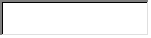 (Please fill in gray shaded boxes for requested incentives. Green shaded cells to be filled out by cooperative.)NON-RESIDENTIAL LIGHTING:  Lighting products for your farm or business   (Please fill in gray shaded boxes for requested incentives. Green shaded cells to be filled out by cooperative.)NON-RESIDENTIAL LIGHTING:  Lighting products for your farm or business   (Please fill in gray shaded boxes for requested incentives. Green shaded cells to be filled out by cooperative.)NON-RESIDENTIAL LIGHTING:  Lighting products for your farm or business   (Please fill in gray shaded boxes for requested incentives. Green shaded cells to be filled out by cooperative.)NON-RESIDENTIAL LIGHTING:  Lighting products for your farm or business   (Please fill in gray shaded boxes for requested incentives. Green shaded cells to be filled out by cooperative.)NON-RESIDENTIAL LIGHTING:  Lighting products for your farm or business   (Please fill in gray shaded boxes for requested incentives. Green shaded cells to be filled out by cooperative.)NON-RESIDENTIAL LIGHTING:  Lighting products for your farm or business   (Please fill in gray shaded boxes for requested incentives. Green shaded cells to be filled out by cooperative.)NON-RESIDENTIAL LIGHTING:  Lighting products for your farm or business   (Please fill in gray shaded boxes for requested incentives. Green shaded cells to be filled out by cooperative.)NON-RESIDENTIAL LIGHTING:  Lighting products for your farm or business   (Please fill in gray shaded boxes for requested incentives. Green shaded cells to be filled out by cooperative.)NON-RESIDENTIAL LIGHTING:  Lighting products for your farm or business   (Please fill in gray shaded boxes for requested incentives. Green shaded cells to be filled out by cooperative.)NON-RESIDENTIAL LIGHTING:  Lighting products for your farm or business   (Please fill in gray shaded boxes for requested incentives. Green shaded cells to be filled out by cooperative.)NON-RESIDENTIAL LIGHTING:  Lighting products for your farm or business   (Please fill in gray shaded boxes for requested incentives. Green shaded cells to be filled out by cooperative.)EquipmentEquipmentIncentive   QuantityTotal Incentive LED BulbLED Bulb$0.50Incentive request must be for 5 or more bulbs. Quantities less than 5 bulbs do not qualify.Incentive request must be for 5 or more bulbs. Quantities less than 5 bulbs do not qualify.Incentive request must be for 5 or more bulbs. Quantities less than 5 bulbs do not qualify.Incentive request must be for 5 or more bulbs. Quantities less than 5 bulbs do not qualify.Incentive request must be for 5 or more bulbs. Quantities less than 5 bulbs do not qualify.Incentive request must be for 5 or more bulbs. Quantities less than 5 bulbs do not qualify.Incentive request must be for 5 or more bulbs. Quantities less than 5 bulbs do not qualify.Occupancy SensorOccupancy Sensor$5Does not include motion detector bulbs or fixtures Does not include motion detector bulbs or fixtures Does not include motion detector bulbs or fixtures Does not include motion detector bulbs or fixtures Does not include motion detector bulbs or fixtures Does not include motion detector bulbs or fixtures Does not include motion detector bulbs or fixtures LED Exit SignLED Exit Sign$5LED FixtureLED Fixture$0.50 per 800 lumens in the fixtureEnter information for LED fixtures with same lumen output on each line below.  Continue on back of form if needed.Enter information for LED fixtures with same lumen output on each line below.  Continue on back of form if needed.Enter information for LED fixtures with same lumen output on each line below.  Continue on back of form if needed.Enter information for LED fixtures with same lumen output on each line below.  Continue on back of form if needed.Enter information for LED fixtures with same lumen output on each line below.  Continue on back of form if needed.Enter information for LED fixtures with same lumen output on each line below.  Continue on back of form if needed.Enter information for LED fixtures with same lumen output on each line below.  Continue on back of form if needed.Enter information for LED fixtures with same lumen output on each line below.  Continue on back of form if needed.Enter information for LED fixtures with same lumen output on each line below.  Continue on back of form if needed.LED FixtureLED Fixture$0.50 per 800 lumens in the fixtureNumber of Lumens per Fixture:    Number of Lumens per Fixture:    Number of Lumens per Fixture:    Number of Fixtures:LED FixtureLED Fixture$0.50 per 800 lumens in the fixtureNumber of Lumens per Fixture:    Number of Lumens per Fixture:    Number of Lumens per Fixture:    Number of Fixtures:LED FixtureLED Fixture$0.50 per 800 lumens in the fixtureNumber of Lumens per Fixture:Number of Lumens per Fixture:Number of Lumens per Fixture:Number of Fixtures:LED FixtureLED Fixture$0.50 per 800 lumens in the fixtureNumber of Lumens per Fixture:Number of Lumens per Fixture:Number of Lumens per Fixture:Number of Fixtures:LED FixtureLED Fixture$0.50 per 800 lumens in the fixtureNumber of Lumens per Fixture:Number of Lumens per Fixture:Number of Lumens per Fixture:Number of Fixtures:LED FixtureLED Fixture$0.50 per 800 lumens in the fixtureNumber of Lumens per Fixture:Number of Lumens per Fixture:Number of Lumens per Fixture:Number of Fixtures:OFFICE USE ONLYOFFICE USE ONLYOFFICE USE ONLYOFFICE USE ONLYOFFICE USE ONLYOFFICE USE ONLYOFFICE USE ONLYOFFICE USE ONLYOFFICE USE ONLYOFFICE USE ONLYOFFICE USE ONLYOFFICE USE ONLY  Approved        Not Approved-Reason:                                             Approved        Not Approved-Reason:                                             Approved        Not Approved-Reason:                                             Approved        Not Approved-Reason:                                             Approved        Not Approved-Reason:                                             Approved        Not Approved-Reason:                                             Approved        Not Approved-Reason:                                             Approved        Not Approved-Reason:                                             Approved        Not Approved-Reason:                                             Approved        Not Approved-Reason:                                           Total Incentive Issued: $ Total Incentive Issued: $ Cooperative Representative:Cooperative Representative:Cooperative Representative:Cooperative Representative:Cooperative Representative:Cooperative Representative:Cooperative Representative:Cooperative Representative:Cooperative Representative:Cooperative Representative:Date:Date: